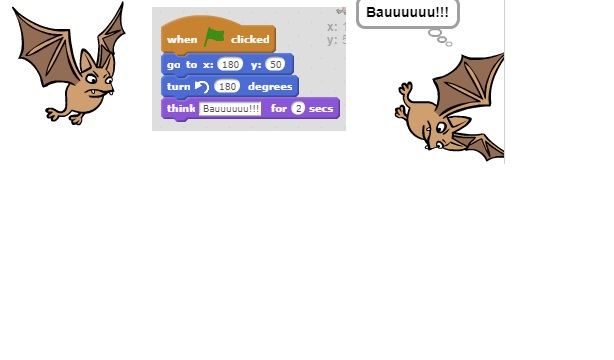 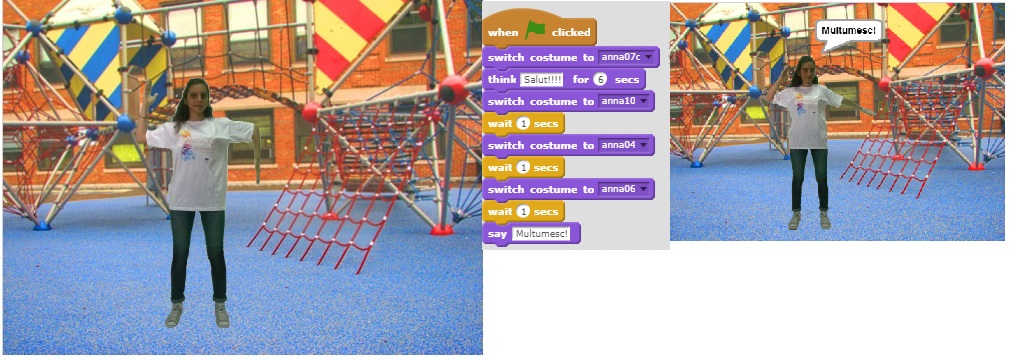 	2.STRUCTURĂ ALTERNATIVĂ